СОБРАНИЕ ПРЕДСТАВИТЕЛЕЙ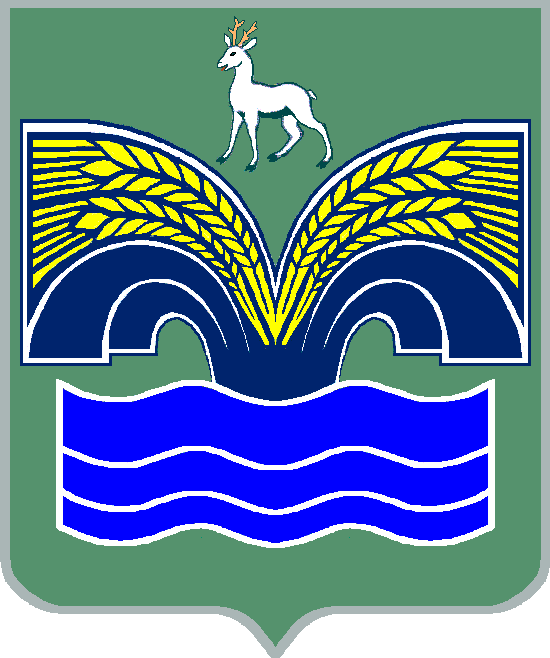 СЕЛЬСКОГО ПОСЕЛЕНИЯ КРАСНЫЙ ЯРМУНИЦИПАЛЬНОГО РАЙОНА КРАСНОЯРСКИЙСАМАРСКОЙ ОБЛАСТИТРЕТЬЕГО СОЗЫВАРЕШЕНИЕот «07» июня 2018 года № 21О внесении изменений в решение Собрания представителей сельского поселения Красный Яр от 26.12.2016 № 81 «Об определении перечня мест (объектов) для отбывания наказания в виде обязательных и исправительных работ на территории сельского поселения Красный Яр муниципального района Красноярский Самарской области на период 2017-2020 годы»В целях приведения в соответствие с Федеральным законодательством положения решения Собрания представителей сельского поселения Красный Яр от 26.12.2016 № 81 «Об определении перечня мест (объектов) для отбывания наказания в виде обязательных и исправительных работ на территории сельского поселения Красный Яр муниципального района Красноярский Самарской области на период 2017-2020 годы» (с изм. от 13 июня 2017 г № 32, от 09 ноября 2017 года № 57) , Собрание представителей сельского поселения Красный Яр муниципального района Красноярский Самарской области РЕШИЛО:Внести изменения в решение Собрания представителей сельского поселения Красный Яр от 26.12.2016 № 81 «Об определении перечня мест (объектов) для отбывания наказания в виде обязательных и исправительных работ на территории сельского поселения Красный Яр муниципального района Красноярский Самарской области на период 2017-2020 годы» (с изм. от 13 июня 2017 г № 32, от 09 ноября 2017 года № 57):Изложить приложение 1 к Решению Собрания представителей от 26.12.2016 № 81 «Об определении перечня мест (объектов) для отбывания наказания в виде обязательных и исправительных работ на территории сельского поселения Красный Яр муниципального района Красноярский Самарской области на период 2017-2020 годы» (с изм. от 13 июня 2017 г № 32, от 09 ноября 2017 года № 57) в новой редакции (приложение 1).Изложить приложение 2 к Решению Собрания представителей от 26.12.2016 № 81 «Об определении перечня мест (объектов) для отбывания наказания в виде обязательных и исправительных работ на территории сельского поселения Красный Яр муниципального района Красноярский Самарской области на период 2017-2020 годы» (с изм. от 13 июня 2017 г № 32, от 09 ноября 2017 года № 57)  в новой редакции (приложение 2).Опубликовать настоящее решение в газете «Красноярский вестник» и разместить на официальном сайте администрации сельского поселения Красный Яр в сети Интернет http://www.kryarposelenie.ru.Направить решение в филиал по Красноярскому району ФКУ УИИ УФСИН России по Самарской области.Настоящее решение вступает в силу со дня его официального опубликования. Приложение № 1к решению Собрания представителейсельского поселения Красный Яр муниципального района Красноярский Самарской областиот 07.06.2018 г № 21Приложение № 1к решению Собрания представителейсельского поселения Красный Яр муниципального района Красноярский Самарской области № 81 от 27 декабря 2016 г.ПЕРЕЧЕНЬОБЪЕКТОВ ДЛЯ ОТБЫВАНИЯ ОСУЖДЕННЫМИ НАКАЗАНИЯВ ВИДЕ ОБЯЗАТЕЛЬНЫХ РАБОТ НА ТЕРРИТОРИИСЕЛЬСКОГО ПОСЕЛЕНИЯ КРАСНЫЙ ЯР МУНИЦИПАЛЬНОГО РАЙОНА КРАСНОЯРСКИЙ САМАРСКОЙ ОБЛАСТИ Приложение № 2к решению Собрания представителейсельского поселения Красный Яр муниципального района Красноярский Самарской областиот 07.06.2018 г № 21Приложение № 2к решению Собрания представителейсельского поселения Красный Яр муниципального района Красноярский Самарской области № 81 от 27 декабря 2016 г.ПЕРЕЧЕНЬМЕСТ ДЛЯ ОТБЫВАНИЯ ОСУЖДЕННЫМИ НАКАЗАНИЯВ ВИДЕ ИСПРАВИТЕЛЬНЫХ РАБОТ ДЛЯ ЛИЦ, НЕ ИМЕЮЩИХ ОСНОВНОГО МЕСТА РАБОТЫ ТЕРРИТОРИИСЕЛЬСКОГО ПОСЕЛЕНИЯ КРАСНЫЙ ЯР МУНИЦИПАЛЬНОГО РАЙОНА КРАСНОЯРСКИЙ САМАРСКОЙ ОБЛАСТИПредседатель Собрания представителей сельского поселения Красный Яр муниципального района Красноярский Самарской области _______________ А.С. ЕриловГлава сельского поселенияКрасный Ярмуниципального районаКрасноярский Самарской области_______________ А.Г. Бушов№п/пНаименование организации1.Муниципальное казенное учреждение сельского поселения Красный Яр «Благоустройство».2.ООО «Красноярское ЖКХ».4МУП «Красноярское ЖКХ».5ОАО «Красноярское РТП».6ООО « КрасныйЯрагроснаб».7ООО «Красноярский хлебозавод».8ГБУЗ СО «Красноярская ЦРБ».№п/пНаименование организации1.ООО «Красноярское ЖКХ».3.МУП «Красноярское ЖКХ».4.ОАО «Красноярское РТП».5.ООО « КрасныйЯрагроснаб».6.ООО «Красноярский хлебозавод».7.ГБУЗ СО «Красноярская ЦРБ».